          STAGIONE SPORTIVA 2017/2018   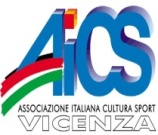     7° CAMPIONATO CALCIO A 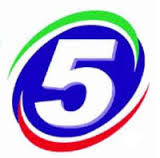 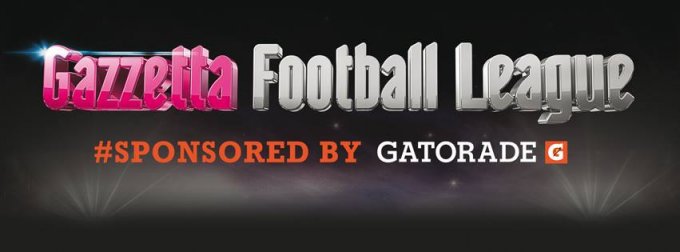 COMUNICATO N. 10 29 Gennaio 2018Esco con questo comunicato in quanto avevo chiesto di incontrarvi in una breve riunione prima dell'inizio del girone di ritorno per sentire le vostre considerazioni e richieste eventuali di come si è svolto il girone di andata e per comunicazioni che dovevo farvi riguardo il girone di ritorno, ma visto che un solo responsabile aveva risposto andrò ad elencarvi qui di seguito.Non mi soffermo per il girone di ritorno, ricordo solo a chi deve ancora recuperare le partite ( sono due ) dovrà farlo entro il 16/02/2018 altrimenti avrà partita persa.partite da recuperare :The Big * InternazionaleInternazionale * Bivio'sPer quanto riguarda il girone di ritorno, vi allego il calendario sperando, visto che anche qui solo una squadra mi ha chiesto lo spostamento di una partita non ci siano altre sorprese..... , ci saranno i play off dalla seconda classifica alle settima, la prima classificata accederà alla fase finale Gazzetta Football League, ci sarà la coppa disciplina.La commissione calcio a  deliberato che le squadre che non saranno in regola con i pagamenti, come già richiesto peraltro nel comunicato n. 8, doveva essere fatto entro il 21/12/17 , non prenderà parte a nessuna fase finale, inoltre per le partite che giocherà in casa non sarà inviato l'arbitro.Giovedì 01/02/2018 si giocherà l'anticipo della 8° giornata:A.s.d Compagneros Campedello* Ars Audax ore 21.00Calendario RitornoCalcio a 51ª GiornataGirone ATHE BIG                - AR                     Lun 19/02 21:30INTERNAZIONALE         - camp                   Gio 15/02 21:30IMPRESA P.R.           - BIVIO'S PUB            Mar 20/02 22:00BIRRERIA ALLE POSTE    - SOVIZZO COLLE VIGO G.S Lun 19/02 21:00YOUNG BOYS riposa2ª GiornataGirone AYOUNG BOYS             - THE BIG                Sab 24/02 17:00AR                     - INTERNAZIONALE         Mer 28/02 21:30camp                   - IMPRESA P.R.           Gio 22/02 21:00BIVIO'S PUB            - BIRRERIA ALLE POSTE    Mar 27/02 21:00SOVIZZO COLLE VIGO G.S riposa3ª GiornataGirone AINTERNAZIONALE         - THE BIG                Gio 01/03 21:30IMPRESA P.R.           - AR                     Mar 06/03 22:00BIRRERIA ALLE POSTE    - camp                   Lun 05/03 21:00BIVIO'S PUB riposaYOUNG BOYS             - SOVIZZO COLLE VIGO G.S Sab 03/03 17:004ª GiornataGirone AYOUNG BOYS             - INTERNAZIONALE         Sab 10/03 17:00THE BIG                - IMPRESA P.R.           Lun 12/03 21:30AR                     - BIRRERIA ALLE POSTE    Mer 14/03 21:30camp riposaBIVIO'S PUB            - SOVIZZO COLLE VIGO G.S Mar 13/03 21:005ª GiornataGirone AIMPRESA P.R.           - INTERNAZIONALE         Mar 20/03 22:00BIRRERIA ALLE POSTE    - THE BIG                Lun 19/03 21:00AR riposacamp                   - SOVIZZO COLLE VIGO G.S Gio 15/03 21:00BIVIO'S PUB            - YOUNG BOYS             Mar 20/03 21:006ª GiornataGirone AYOUNG BOYS             - IMPRESA P.R.           Sab 24/03 17:00INTERNAZIONALE         - BIRRERIA ALLE POSTE    Gio 22/03 21:30THE BIG riposaAR                     - SOVIZZO COLLE VIGO G.S Mer 28/03 21:30camp                   - BIVIO'S PUB            Gio 08/03 21:007ª GiornataGirone ABIRRERIA ALLE POSTE    - IMPRESA P.R.           Lun 02/04 21:00INTERNAZIONALE riposaSOVIZZO COLLE VIGO G.S - THE BIG                Ven 30/03 21:30BIVIO'S PUB            - AR                     Mar 03/04 21:00camp                   - YOUNG BOYS             Gio 29/03 21:008ª GiornataGirone AYOUNG BOYS             - BIRRERIA ALLE POSTE    Sab 07/04 17:00IMPRESA P.R. riposaINTERNAZIONALE         - SOVIZZO COLLE VIGO G.S Gio 05/04 21:30THE BIG                - BIVIO'S PUB            Lun 09/04 21:30camp                   - AR                     Gio 01/02 21:009ª GiornataGirone ABIRRERIA ALLE POSTE riposaSOVIZZO COLLE VIGO G.S - IMPRESA P.R.           Ven 06/04 21:30BIVIO'S PUB            - INTERNAZIONALE         Mar 10/04 21:00THE BIG                - camp                   Lun 09/04 21:30AR                     - YOUNG BOYS             Mer 11/04 21:30Commissione Calcio a 5 ASIMauro Bortolamei3407607399